Announcements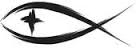 Meetings & EventsWednesday, January 17th																SWAT 7pmPLEASE LEAVE ATTENDANCE SHEETS	Please remember to fill out the attendance sheet you will find in your bulletin and leave it on the pew when you leave today.  Even if you don’t use the attendance sheet, please leave it on the pew and the elders will collect them after the service.  The blank sheets will be reused.2024 CALENDARS	We have some 2024 calendars on the ledge by the door for your use in the new year.  Please help yourself if you would like one.PORTALS OF PRAYER	The new Portals of Prayer devotions for January to March are on the ledge by the door.  Help yourself to the size that best suits you.2023 ANNUAL REPORT	It’s time again to prepare the 2023 Annual Report for the church.  The various chair people for the boards and SWAT as well as the congregational chairman and Pastor all have a report to provide.  Please get these in to the church office by Wednesday, January 24th so this document can be produced for the congregation.  Thanks for your timely assistance.SUNDAY MORNING BIBLE STUDYWe will begin a new bible study on Sunday morning, January 21st called “How to Witness to Grieving People” which will be a 9 week video based series.  Please join us for this time of fellowship and study.PROMISE FM BIGGEST BABY SHOWER	Michigan’s Biggest Baby Shower, hosted by Promise FM, will be held at Lighthouse Pregnancy Care Center on Friday, January 19th from 4:00-6:00pm.  Please join us for fun, food, and fellowship at the Center, 215 Maple St., Manistee.  More information can be found at www.promisefm.com/michigans-biggest-baby-shower.TRINITY AT THE VOGUE	Trinity Lutheran School P.T.L. in Manistee is presenting “The Super Mario Brothers” movie on Friday, January 26th at 6:30pm at the Vogue Theatre in Manistee.  Trinity will receive 100% of the ticket sales for this event.  Tickets are $5 for children and $10 for adults.  Concessions will be available for purchase as well.  Please join us as we celebrate the end of Lutheran Schools Week at the Vogue.JOBS AT LITTLE EDEN CAMP	Little Eden Camp in Onekama has openings for a part-time to full-time office manager, a full-time assistant cook, and a full-time guest services manager.  If interested, check out www.littleeden.org or send an email to admin@littleeden.org.SERVING THIS MONTH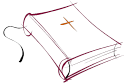 Greeters: Rodney & Jerilyn SchimkeAltar Guild: Rodney & Jerilyn SchimkeSERVING TODAY						SERVING NEXT WEEK 1/21/2024Pastor:  Rev. Jacob Sherry				Pastor:  Rev. Jacob SherryElder:  Dave Johnson						Elder:  Dave JohnsonAccomp:  William Bankstahl				Accomp:  William BankstahlAcolyte:  Anna Bradford					Acolyte:  Aubry LeSargeReader:  Diane Hanson					Reader:  Kathy SchoedelATTENDANCE: 1/7/2024WORSHIP: 55							BIBLE STUDY: 9FIRST FRUITS TRACKER WEEK ENDING:  1/7/2024Offering Receipts:		$2,079.00			YTD Budget Receipts:	$2,079.00Weekly Budget Needs:	$3,125.79			YTD Budget Needs:		$3,125.79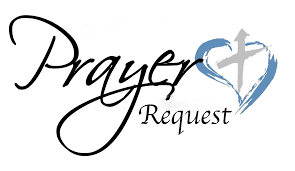 Special PrayersTim Fogarty									Jim Poellet									Bill RallsMelody Tessaro Maki						Shirley Poellet								Rose RallsPam Monroe																					Steve SchimkePrayers for Our MilitaryCapt. Tim Brandt at Madigan Medical Center, Fort Lewis, WA, son of Bruce & Debbie BrandtAndrew Burch, Jr., grandson of John & Loree Sprawka.Alyssa & Trevor Eisenlohr siblings both with the U.S. Navy, friends of Janette & Fred MayJordan Fink, grandson of Lila FinkMark Granzotto with U.S. Navy in Bahrain, grandson of Rita MerkeyIan Nelson, nephew of Jack NelsonTyge Nelson & family, nephew of Jack NelsonDerek Sprawka, grandson of John & Loree SprawkaIf you wish to add someone’s name, please call or e-mail the church office.